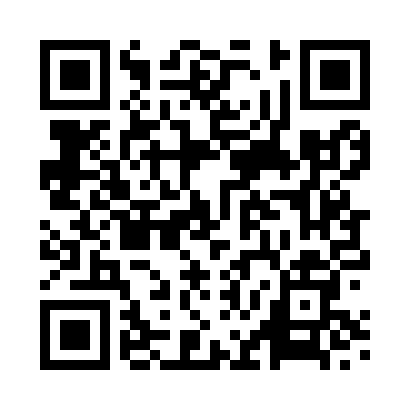 Prayer times for Chedzoy, Somerset, UKWed 1 May 2024 - Fri 31 May 2024High Latitude Method: Angle Based RulePrayer Calculation Method: Islamic Society of North AmericaAsar Calculation Method: HanafiPrayer times provided by https://www.salahtimes.comDateDayFajrSunriseDhuhrAsrMaghribIsha1Wed3:495:441:096:168:3510:302Thu3:465:421:096:178:3610:333Fri3:445:401:096:188:3810:354Sat3:415:391:096:198:3910:385Sun3:385:371:086:208:4110:416Mon3:355:351:086:218:4310:437Tue3:325:331:086:218:4410:468Wed3:295:321:086:228:4610:499Thu3:275:301:086:238:4710:5110Fri3:245:281:086:248:4910:5411Sat3:215:271:086:258:5010:5712Sun3:185:251:086:268:5211:0013Mon3:165:241:086:278:5311:0114Tue3:155:221:086:288:5511:0215Wed3:155:211:086:298:5611:0216Thu3:145:191:086:308:5811:0317Fri3:135:181:086:308:5911:0418Sat3:135:171:086:319:0111:0519Sun3:125:151:086:329:0211:0520Mon3:115:141:086:339:0311:0621Tue3:115:131:086:349:0511:0722Wed3:105:121:096:359:0611:0723Thu3:105:101:096:359:0711:0824Fri3:095:091:096:369:0911:0925Sat3:095:081:096:379:1011:1026Sun3:085:071:096:389:1111:1027Mon3:085:061:096:389:1211:1128Tue3:075:051:096:399:1411:1229Wed3:075:041:096:409:1511:1230Thu3:075:031:096:409:1611:1331Fri3:065:031:106:419:1711:13